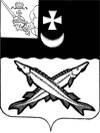 АДМИНИСТРАЦИЯ БЕЛОЗЕРСКОГО МУНИЦИПАЛЬНОГО ОКРУГА ВОЛОГОДСКОЙ  ОБЛАСТИ П О С Т А Н О В Л Е Н И ЕОт  02.05.2024  № 454О внесении изменений в постановление администрации района от 28.12.2022 № 501В соответствии с решением Представительного Собрания округа от 23.04.2024 №335 «О внесении изменений в решение Представительного Собрания округа от 19.12.2023 №297 «О бюджете округа на 2024 и плановый период 2025 и 2026 годов», уведомлением финансового управления администрации округа об изменении бюджетных ассигнований по расходам от 23.04.2024 №56ПОСТАНОВЛЯЮ:1. Внести в муниципальную программу основных направлений кадровой политики в Белозерском муниципальном округе на 2023-2027 годы, утвержденную постановлением администрации Белозерского муниципального района от  28.12.2022 №501 «Об утверждении муниципальной программы основных направлений  кадровой политики в Белозерском муниципальном округе  на 2023-2027 годы» следующие изменения:	1.1. В паспорте программы в строке «Объем бюджетных ассигнований программы»  цифры «4141,6» заменить цифрами «4201,6»; цифры и слова «2024 год- 869,0  тыс.руб.» заменить цифрами и словами  «2024 год – 929,0 тыс.руб.».	1.2. В разделе 3 «Характеристика основных мероприятий, ресурсное обеспечение муниципальной программы»  в пункте 3.4.  абзацы 2,3,4  изложить в следующей редакции:	   «Общий объем финансирования Программы в 2023-2027 годы  из средств  бюджета  округа составляет  4201,6  тыс. рублей и приведен в Приложении 1 к муниципальной программе, а также конкретизирован в соответствии с проводимыми мероприятиями в Приложении 5 к муниципальной программе.      Объемы ассигнований из бюджета округа подлежат ежегодному уточнению исходя из возможностей доходной базы бюджета 2023 - 2027 годов.».	1.3. В приложении 1 к муниципальной программе «Ресурсное обеспечение реализации муниципальной программы за счет средств бюджета округа (тыс. руб.)»  по тексту цифры «4141,6» заменить цифрами «4201,6», в строке «Всего» в столбце «2024 год» цифры «869,0» заменить цифрами «929,0», в строке «Администрация Белозерского муниципального округа» в столбце «2024 год»  цифры 869,0» заменить цифрами «929,0».	1.4. В приложении 2 к муниципальной программе «Прогнозная (справочная) оценка расходов федерального, областного бюджетов, бюджета округа, бюджетов государственных внебюджетных фондов, юридических лиц на реализацию целей муниципальной программы (тыс. руб.)» в столбце 2024 год в строке «Всего» цифры «869,0» заменить цифрами «929,0», в строке «бюджет округа» цифры «869,0» заменить цифрами «929,0».	1.5. Приложение 3 к муниципальной программе «Сведения о показателях (индикаторах) муниципальной программы (подпрограммы муниципальной программы)» изложить в новой редакции  согласно приложению 1 к настоящему постановлению. 	1.6.В Приложении 5 к муниципальной программе «Ресурсное обеспечение и перечень мероприятий муниципальной программы за счет средств бюджета округа  (тыс. рублей)»:  	-в строке «Всего» на 2024 год цифры «869,0» заменить цифрами «929,0»;	-в строке «Мероприятие 3», «Комплекс стимулирующих мер по закреплению кадров в округе»  в столбце  «Расходы   (тыс, руб)» на  2024 год цифры «451,0» заменить цифрами «511,0»;	-в строке «Мероприятие 3.1.», «Меры социальной поддержки в виде выплаты денежной компенсации на оплату части расходов по найму (поднайму) жилого помещения, предусмотренного договором найма (поднайма) и расходы на оплату коммунальных услуг лицам, приглашенным из другой местности на работу»  в столбце  «Расходы   (тыс, руб)» на  2024 год цифры «72,0» заменить цифрами «132,0».	1.7.Приложение 6 к муниципальной программе План реализации муниципальной программы «Основные направления кадровой политики  в Белозерском муниципальном округе на 2023-2027 годы» изложить  в новой редакции  согласно приложению 2  к настоящему постановлению. 	2.Настоящее постановление подлежит опубликованию в газете «Белозерье» и размещению на официальном сайте Белозерского муниципального округа в информационно-телекоммуникационной сети «Интернет».Глава округа:                                                                                       Д.А.Соловьев   Приложение 1 к постановлению администрации округа от 02.05.2024 № 454Приложение  3 к  муниципальной программе                                                             Сведения о показателях (индикаторах) муниципальной программы (подпрограммы муниципальной программы)Приложение 2 к постановлению администрации округа от 02.05.2024 № 454Приложение 6  к  муниципальной программе  План реализации муниципальной программы «Основные направления кадровой политики  в Белозерском муниципальном округе на 2023-2027 годы»             Источники финансирования             Источники финансирования             Источники финансирования             Источники финансирования             Источники финансирования             Источники финансирования   Бюджет   округа(тыс.руб.)БюджетыДругихуровнейБюджетныефондыБюджетныефондыПрочиеисточникиПрочиеисточники   Бюджет   округа(тыс.руб.)БюджетыДругихуровнейнаимен.фондасумманаимен.источникаСуммаОбщий объем финансирования,в том  числе с разбивкойпо годам:----- 2023 год803,6- ----2024 год929,0-----2025 год799,0-----2026 год835,02027 год835,0№ п/пЗадачи, направленные на достижение целиНаименование индикатора (показателя)Ед.измерения  Значение показателей  Значение показателей  Значение показателей  Значение показателей  Значение показателей№ п/пЗадачи, направленные на достижение целиНаименование индикатора (показателя)Ед.измерения202320242025202620271234567891Задача 1Обеспечение эффективного взаимодействия органов местного самоуправления округа и предприятий, учреждений, организаций всех форм собственности  по решению кадровых вопросовКоличественное соотношение специалистов, прошедших обучение за счет средств  бюджета округа либо получающих ежемесячную стипендию и вернувшихся на работу в округ%0382550752Задача 2Создание стимулирующих мер по закреплению кадров в округеКоличество денежных компенсаций на оплату части расходов (поднайму) жилых помещений в частном жилищном фонде округа, лицам, приглашенным из других районов (округов) (областей) на работуЕдиниц282223Задача 3Совершенствование системы подготовки, переподготовки и повышения квалификации кадров во всех отраслях округаКоличество работников учреждений и организаций округа, прошедших курсы повышения квалификации, переподготовки, обученияЕдиниц2215151720Наименование подпрограммы, основного мероприятия, мероприятий, реализуемых в рамках основного мероприятияОтветственный исполнительСрокСрокОжидаемый непосредственный результат (краткое описание)Финансирование (тыс. руб.)Финансирование (тыс. руб.)Финансирование (тыс. руб.)Финансирование (тыс. руб.)Наименование подпрограммы, основного мероприятия, мероприятий, реализуемых в рамках основного мероприятияОтветственный исполнительначала реализацииокончания реализацииОжидаемый непосредственный результат (краткое описание)2023202420252026Основное мероприятие 1 Осуществление целевой подготовки кадровАдминистрация Белозерского муниципального округа, управление образования администрации округа20232027Обеспечение квалифицированными кадрами органов местного самоуправления, предприятий, учреждений и организаций Белозерского округа220,0252,88200,0250,0Мероприятие 1.1 Проведение информационной выставки «Выпускник» Управление образования, администрации округа, ОЗН (по согласованию)20232027Доведение до обучающихся в образовательных учреждениях округа информации о высших учебных заведениях Вологодской области0,02,880,00,0Мероприятие 1.2 Проведение дней открытых дверей в образовательных учреждениях округаУправление образования администрации округа, ОЗН (по согласованию)20232027Информирование обучающихся о востребованных профессиях и потребности в кадрах на предприятиях, учреждениях и организациях Белозерского округа0,00,00,00,0Мероприятие 1.3Проведение индивидуальной работы с учащимися старших классов образовательных учреждений по направлению на целевое обучение по специальностям, востребованным в округеУправление образования администрации округа 20232027Создание заинтересованности у учащихся и определение круга лиц, желающих вернуться после обучения для работы в Белозерский округ по востребованным специальностям  0,00,00,00,0Мероприятие 1.4Создание информационной базы о выпускниках школ округа, поступивших в образовательные учреждения среднего и высшего профессионального образованияУправление образования администрации округа20232027Получение информации о лицах, обучающихся по профильным направлениям, определение потенциальных кандидатов для работы в учреждениях, предприятиях и организациях округа0,00,00,00,0Мероприятие 1.5Заключение договоров со студентами выпускных курсов учебных заведений по приему их на работуАдминистрация Белозерского муниципального округа, руководители организаций округа,руководители муниципальных учреждений округа (по согласованию)20232027Комплектование учреждений, организаций, предприятий Белозерского округа квалифицированными кадрами0,00,00,00,0Мероприятие 1.6Обеспечение прохождения стажировок выпускниками образовательных учреждений среднего и высшего профессионального образования в ОМСУ округа, на предприятиях, учреждениях и организацияхАдминистрация Белозерского муниципального округа, руководители организаций округа,руководители муниципальных учреждений округа (по согласованию)20232027Формирование и приобретение необходимого опыта работы0,00,00,00,0Мероприятие 1.7Проведение заседаний комиссии по целевому направлению на обучениеАдминистрация Белозерского муниципального округа20232027Выявление кандидатов, отвечающих необходимым критериям для направления на целевое обучение0,00,00,00,0Мероприятие 1.8.Целевое обучение (выплата стипендии)Администрация Белозерского муниципального округа20232027Обеспечение более тесного взаимодействия Представительного Собрания округа, администрации округа, предприятий, учреждений и организаций всех форм собственности по решению кадровых вопросов220,0250,0200,0250,0Основное мероприятие 2Профессиональное обучение и переподготовкаАдминистрация Белозерского муниципального округа 20232027Повышение профессионального мастерства работников ОМСУ и подведомственных учреждений206,6165,12119,0134,0Мероприятие 2.1Разработка планов мероприятий по подготовке и повышению квалификации кадров ОМСУ, муниципальных учрежденийАдминистрация Белозерского муниципального округа, руководители организаций округа, руководители муниципальных учреждений и ОМСУ20232027Определение порядка и периодичности подготовки и повышения квалификации кадров ОМСУ0,00,00,00,0Мероприятие 2.2.Проведение мероприятий по подготовке и повышению квалификации кадров ОМСУ, муниципальных учрежденийАдминистрация Белозерского муниципального округа, руководители ОМСУ и муниципальных учреждений округа20232027Проведение мероприятий по подготовке и повышению квалификации кадров ОМСУ, муниципальных учреждений и оплата (или возмещение) затрат на обучение из бюджета округа116,8565,023,038,0Мероприятие 2.3Формирование и организация работы с резервом кадров, муниципальных учрежденийАдминистрация Белозерского муниципального округа, руководители ОМСУ и муниципальных учреждений (по согласованию)20232027Обеспечение необходимой ротации кадров ОМСУ 0,00,00,00,0Мероприятие 2.4Изучение положительного опыта реализации кадровой политики в других округах (районах) областиАдминистрация Белозерского муниципального округа20232027Привлечение успешного опыта работы и его адаптация с учетом особенностей округа0,00,00,00,0Мероприятие 2.5Освещение на страницах газеты «Белозерье» рубрики по вопросам кадровой политикиАдминистрация Белозерского муниципального округа20232027Информирование населения по вопросам кадровой политики округа0,00,00,00,0Мероприятие 2.6Организация выездных семинаров, курсовой подготовки на базе департаментов Правительства Вологодской области, обучение и переобучение специалистов, повышение квалификацииАдминистрация Белозерского муниципального округа, руководители ОМСУ20232027Повышение профессионального мастерства работников ОМСУ, подведомственных учреждений 0,00,00,00,0Мероприятие 2.7.Возмещение расходов физическим лицам за обучениеАдминистрация Белозерского муниципального округа20232027Компенсация расходов за обучение работников ОМСУ и подведомственных учреждений89,75100,1296,096,0Основное мероприятие 3Комплекс стимулирующих мер по закреплению кадров в округеАдминистрация Белозерского муниципального округа20232027Обеспечение квалифицированными кадрами органов местного самоуправления, предприятий, учреждений и организаций Белозерского округа376,95511,0480,0451,0Мероприятие 3.1.Меры социальной поддержки в виде выплаты денежной компенсации на оплату части расходов по найму (поднайму) жилого помещения, предусмотренного договором найма (поднайма) и расходы на оплату коммунальных услуг лицам, приглашенным из другой местности на работуАдминистрация Белозерского муниципального округа20232027Создание стимулирующих мер по закреплению кадров в округе51,0132,0108,072,0Мероприятие 3.2.	Анализ и прогнозирование потребностей в кадрах на основе представленных данных муниципальными учреждениями, ОЗНАдминистрация Белозерского муниципального округа, руководители муниципальных учреждений и ОМС, ОЗН 20232027Определение потребности в кадрах0,00,00,00,0Мероприятие 3.3.Проведение торжественного мероприятия в рамках Праздника ТрудаАдминистрация Белозерского муниципального округа,аппарат Представительного Собрания округа 20232027Повышение престижа труда, популяризация рабочих профессий, привлечение молодежи на производство, чествование лучших тружеников организаций Белозерского округа3,157,00,07,0Мероприятие 3.4.Выплаты почетным гражданам Аппарат Представительного Собрания округа 20232027 Поощрение почетных граждан района за личный вклад в социально-экономическое развитие округа322,8372,0372,0372,0ИТОГО (2023-2026гг)ИТОГО (2023-2026гг)ИТОГО (2023-2026гг)ИТОГО (2023-2026гг)ИТОГО (2023-2026гг)3366,63366,63366,63366,6